	Missouri Association for Career Services 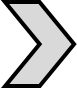 		Cassie KeeneyMonday, July 26th 9:30 a.m. Missouri ACTE Board of Directors Meeting Oasis Hotel & Convention Center- Sahara A 1:00 p.m.- 6:00 p.m.Missouri ACTE Conference RegistrationOasis Hotel & Convention Center- Grand Ballroom Exhibits OpenOasis Hotel & Convention Center- Grand Ballroom 2:00 p.m.- 3:00 p.m.All Missouri ACTE Committee MeetingsOasis Hotel & Convention Center- Maui Ballroom 3:30 p.m.- 4:30 p.m.MACS Officer MeetingOasis Hotel & Convention Center- Sonoran Tuesday, July 27st 7:00 a.m.- 3:00 p.m.Missouri ACTE Conference RegistrationOasis Hotel & Convention Center- Paradise Ballroom Exhibits OpenOasis Hotel & Convention Center- Grand Ballroom 8:00 a.m.- 9:30 a.m.Opening General Session *MACS Attends 1st Session*Oasis Hotel & Convention Center- Grand BallroomKey Speaker- Morris Morrison10:15 a.m.- 11:00 a.m.All Division SessionsOasis Hotel & Convention Center1:00 p.m.- 1:50 p.m.All Division SessionsOasis Hotel & Convention Center2:00 p.m.- 2:50 p.m.All Division SessionsOasis Hotel & Convention Center3:00 p.m.- 3:50 p.m.All Division SessionsOasis Hotel & Convention Center4:30 p.m.- 6:30 p.m.Missouri ACTE Awards Reception/ New ProfessionalsThe Barley House at Moon Town Crossing All attendees welcome5:30 p.m.- 7:00 p.m.MACS Appetize MixerOasis Hotel & Convention CenterWednesday, July 28th  8:00 a.m.- 11:00 a.m.Missouri ACTE Late RegistrationOasis Hotel & Convention Center- Glass Lobby 8:00 a.m.- 8:50 a.m.Etiquette DinnerOasis Hotel & Convention Center- KalahariPresenter: Josh BondeDESE School Counseling UpdateOasis Hotel & Convention Center- MojavePresenters: Chrissy Bashore, Rene’ Yoesel, Amber Ernst9:00 a.m.- 9:50 a.m.Post Pandemic TraumaOasis Hotel & Convention Center, KalahariPresenter: Elsie Morris10:00 a.m.- 10:50 a.m.Apprenticeships: Where do I begin? Oasis Hotel & Convention Center, KalahariPresenter: Cynthia WalkerMSU West Plains Dual CreditOasis Hotel & Convention Center, MojavePresenter: Michael Orf11:00 a.m.- 11:50 a.m.Implementing a Student Ambassador TeamOasis Hotel & Convention Center, KalahariPresenter: Laura Owen12:00 p.m.- 1:30 p.m.Lunch & MACS Business MeetingOasis Hotel & Convention Center, Maui Ballroom1:40 p.m.- 2:30 p.m.Connecting Students with the Working World using Missouri ConnectionsOasis Hotel & Convention Center, KalahariPresenters: Polly Matteson, Jackie Marling2:40 p.m.- 3:30 p.m.Perkins Accountability ReportingOasis Hotel & Convention Center, KalahariPresenter: Gavin Allan3:30 p.m.House of Delegates MeetingOasis Hotel & Convention Center, Fiji Ballroom3:40 p.m.- 4:30 p.m.MACS RoundtablesOasis Hotel & Convention Center, KalahariThursday, July 29th  12:00 p.m.Missouri ACTE Board of Directors MeetingOasis Hotel & Convention Center, Fiji Ballroom